Math 9		MuscardinName: ________________________			Chapter 8 - Finance	Test Date: ________________________________________To do:8.1 – History of FinanceComplete Notes		⃝8.2 – Saving MoneyComplete Notes		⃝8.3/8.4 – Percentage Discounts/Percentage IncreasesComplete Notes		⃝Quiz 1		⃝8.5 – Comparing PricesComplete Notes		⃝8.6 – BankingMoodle Videos		⃝8.7 – Simple InterestComplete Notes		⃝Quiz 2		⃝Chapter Assignment Handout		⃝Write Unit Test		⃝Math 9	Lesson 8.1 – History of Finance	MuscardinAt the emergence of humanity, _____________________ was used instead of money. For example:What is consumerism?The idea that increasing consumption of goods and services purchase in the market is always a desirable goal and that a person’s wellbeing and happiness depends fundamentally on obtaining consumer good and material possessions.5 Steps of Material Consumption (Watch  Moodle Video)1.2.3.4.5.What is minimalism?All about living with less, getting rid of excess stuff and living based on experiences rather than worldly possessions. Math 9	Lesson 8.2 – Saving Money	MuscardinBefore you can start to save money, what do you need to do???Needs vs. WantsIn general, a need vs. a want is based on a __________________________________.What is a budget?SMART Budget:SMARTExample:Calculate the total income and expenses from the following and find out how much could be budgeted to go into a savings plan.Income: Mowing lawns ($75), Newspaper delivery ($50), Dog walking ($45)Expenses: New shirt ($25), Transportation ($20), Lunches ($45)Math 9	Lesson 8.3/8.4 – Percentage Discounts/Percentage Increases	MuscardinA percent is a value calculated ___________________________________, meaning 100% is a whole amount.Percents to DecimalsDivide the number in front of the % symbol by 100. This will move a decimal two positions left.Decimals to PercentsMultiply the number by 100. This will move a decimal two positions right. Don’t forget to include your % symbol.Percents to FractionsMake the number in front of the % symbol a numerator with a denominator of 100, then reduce the fraction to lowest terms.Fractions to PercentsDivide the numerator by the denominator, then multiply the value by 100. Don’t forget to include a % symbol.In order to determine and solve a percentage problem, setting up a _____________________ using equivalent ratios works the best.In all cases, an unknown value in the proportion should occur, where the unknown value is in the proportion changes. Hence the approach to solving the proportion changes.Examples:What number is 37% of 52?40 is what percent of 75?		25% of what number is 16?Some problems are looking to either increase or decrease a value by a certain percentage. When it comes to increasing, you must add___________________ to the percentage given in order to increase the overall total. For decreasing, you may need to subtract the percentage given from ______________________ in order to find the remaining amount after the decrease.Examples:15% increase of a monthly salary of $5400. What is the new salary?20% off a jacket from the original price of $135. What is the new price?Math 9	Lesson 8.5 – Comparing Prices	MuscardinIn order to compare prices, you may need to find the unit price (A unit price is when you compare to a quantity of _______________________________) This can be done by dividing your ratio by a value to make the second term equal to _____________.Example:Which is the better buy?1 box of 30 cookies for $3.002 boxes of 20 cookies each selling for $5.00Math 9	Lesson 8.7 – Simple Interest	Muscardin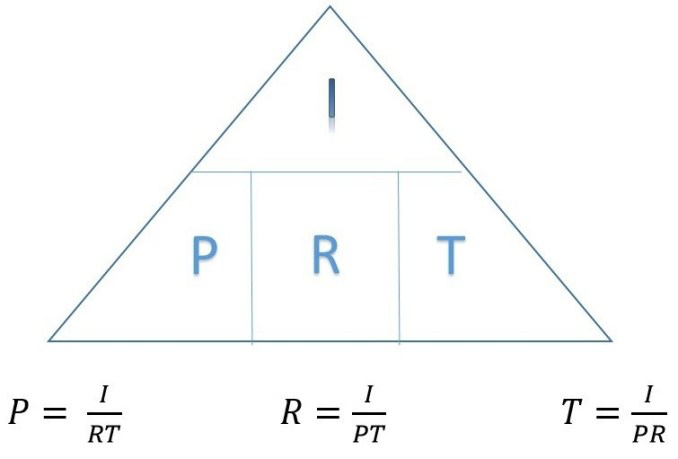 Isolate or follow BEDMAS to solve the missing value!Examples:John borrowed $200 from the bank for 3 years. He was charged 6% interest. How much intertest did he owe? What was the total amount he had to pay back?Sherry borrowed $200 from the bank. After 3 years, he owed $237. What rate of interest was he charged?